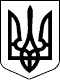 Новосанжарська селищна радаПолтавського району Полтавської області(п’ятнадцята позачергова сесія восьмого скликання)РІШЕННЯ 4 листопада 2021 року                       смт Нові Санжари                                   № 98Про відмову у затвердженні проєкту землеустрою щодовідведення земельної ділянки площею 0,6450 га дляведення особистого селянського господарства громадянинуСкубію В.В. в межах с. Малий Кобелячок, провулок Урожайний, 10 Керуючись статтями 12, 20, 22, 118, 122 Земельного кодексу України, пунктом 34 статті 26 Закону України «Про місцеве самоврядування в Україні», розглянувши проєкт землеустрою щодо відведення земельної ділянки площею 0,6450 га, кадастровий номер 5323483201:01:001:0520, для ведення особистого селянського господарства в межах с. Малий Кобелячок, провулок Урожайний, 10, Полтавського району, Полтавської області громадянину Скубію Валерію Вікторовичу, виготовлений ФОП Неділько С.І., витяг з Державного земельного кадастру про земельну ділянку від 16.09.2021, враховуючи висновки галузевої постійної комісії селищної ради,селищна рада вирішила:1. Відмовити громадянину Скубію Валерію Вікторовичу у затвердженні проєкту землеустрою щодо відведення земельної ділянки площею 0,6450 га, кадастровий номер 5323483201:01:001:0520, для ведення особистого селянського господарства та передачу її у власність в межах с. Малий Кобелячок, провулок Урожайний, 10, Полтавського району, Полтавської області, у зв’язку з тим, що проєкт відведення розроблений з цільовим призначенням для ведення особистого селянського господарства, а згідно з Державним актом на право колективної власності ПЛ 0026, зареєстрованого за № 1 від 25.12.1995 року, земельна ділянка рахується як землі колективної власності колишнього КСП «Маяк» під господарськими будівлями і дворами для ведення товарного сільськогосподарського виробництва і не може бути передана у власність для ведення особистого селянського господарства.2. Контроль за виконанням цього рішення покласти на постійну комісію селищної ради з питань планування території, будівництва, архітектури, земельних відносин та охорони природи.Селищний голова                                                                   Геннадій СУПРУН